                                                                                                 CURRICULAM VITAE 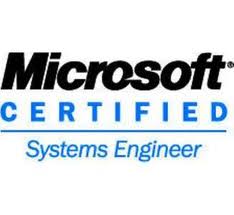 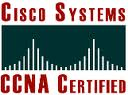 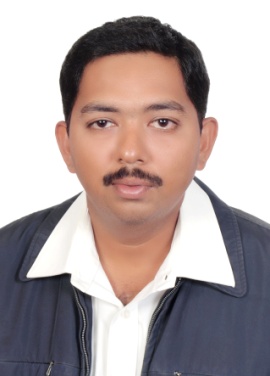 MOHAMED AFSAL KHAN.H21 Rawda Street, Bayonia                                                         Phone :0509024689AL KHOBAR , P.o.Box.30531                                                 khalilrahman771@gmail.com Saudi Arabia . Present Address	      Summary
8 years of professional employment experiences as an Information Technology professional. Strong technical knowledge in planning, installing and troubleshoot large and medium network infrastructures. Strong management, leadership, and supervising skills. Excellent project Works.
JOB FOR APPLY : IT CCTV TechnicianWORKING EXPERIENCE.     8 Years    Experience working   as IT CCTV Technician  in Saad National  Boys  School.  Al Rakka , Dammam, KSA , Since  NOV  2013  to  Until  JUNE  2021ACADEMIC PROFILECourse 			:	Diploma  Computer  Engineering   Major 		          :	Computer scienceCollege			:	Regional Engineering College in Trichy (INDIA) Percentage			:	75%EDUCATION BACKGROUNDPassed  SSLC, AL Ameen Matriculation & Hr. Secondary School, Kumbakonam , TN Board ,2000. INDIA.Technical Skills:Windows 7, Windows 10 , To be considered for the role of IT CCTV System Support you will have the following:
- 1st Level System Desktop support experience- Backup Server Data  Windows Server 
- Skills for knowledge of  Cisco  and IP Networking Console- CCTV Recording  and NVR Recording POE Switch  Configure IP Address DDNS 
Network protocols (TCP/IP, NetBIOS, IPX, L2T)                                                                                                                                                                                                                                              PERSONAL INFORMATIONNAME				:  H.Mohamed Afsal khanDATE OF BIRTH		:  18.05.1982NATIONALITY		:  IndianGENDER			:  MaleMARITAL STATUS		:  MarriedFATHER NAME		:  M.Halilur RahmanLANGUAGES KNOWN	:  English, Hindi  & ArabicPASSPORT INFORMATION:Passport No                     : Z2207362Date of Issue                   : 02/09/2012Date of Expiry                : 01/09/2022Place of issue                  : RiyadhIQAMA Transferable     :  2263473734DECLARATION:          I here declare that the above furnished details are true to the best of my knowledge and I would be the responsibility for the correctness of the above-mentioned particulars.Place: Dammam						Date:								    ( H.Mohamed Afsalkhan)